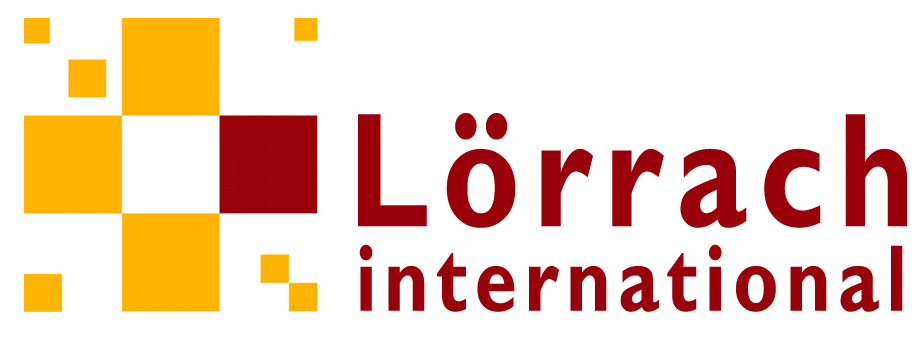 Verein zur Förderung der Städtepartnerschaften und Freundschaften von LörrachVorstandwww.loerrach-international.dePresseinformation 						22.12.2020 Derek Jackson aus Chester verstorbenAus Lörrachs Partnerstadt Chester traf die traurige Nachricht ein, dass unser Ehrenmitglied Derek Jackson am Morgen des 21. Dezember im Alter von 78 Jahren plötzlich verstorben ist. Viele Lörracher kannten ihn, denn er war seit 2002, dem Beginn der Städtepartnerschaft, aktiv um die Beziehungen bemüht. Er und seine Frau Jennifer waren viele Male zu Besuch in Lörrach, sei es zum Frühlingsfest, zu den Jugendspielen, zu Kommissionssitzungen, schulischen oder privaten Besuchen.  Derek Jackson war Präsident der Chester International Link Association (CILA) und hat die Partnerstadtaktivitäten mit Lörrach aber auch mit Sens und Senigallia maßgeblich gestaltet und vorangebracht. Die CILA hat auch in politisch schwierigen Zeiten die Kontakte zu den Partnerstädten aufrechterhalten. Darüber hinaus leitete Derek Jackson über 20 Jahre die Gruppe der „Handbell Ringers“ der Bishop’s High School in Chester, die mehrere Male in Lörrach aufgetreten sind. Zuletzt war Derek Jackson mit 11 jugendlichen Spielerinnen und Spielern im Mai 2019 in Lörrach gewesen. Die Handglockenspieler hatten damals zusammen mit der Lörracher Stadtmusik ein Konzert in der Bonifatius Kirche gegeben. Es ist ein bis heute unvergessliches Erlebnis. Die jährlichen Besuche von Schülerinnen und Schülern der Freien Evangelischen Schule (FES Lörrach) in Chester hat er mit großem Engagement vor Ort begleitet. Auch bei Reisen des Vereins Lörrach International e.V. nach Chester, z. B. zu den Mystery Plays oder bei der Durchführung der Jugendspiele in Chester, konnten sich die Gäste auf sein Organisationstalent verlassen und seine große Gastfreundschaft genießen. Auf seinen persönlichen Einsatz und den seiner Frau Jennifer war immer Verlass. Derek Jackson war der Grundpfeiler für Aktivitäten zwischen Lörrach und Chester. Ohne ihn werden die Beziehungen zu Chester nicht mehr dieselben sein. Die Stadt Lörrach und Verein Lörrach International werden Derek sehr vermissen. 